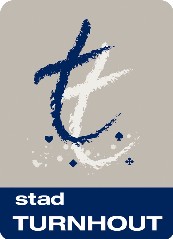 Naam en voornaam: 		Rijksregisternummer: 		Nationaliteit: 	Adres :  		Postcode + Gemeente :  		Telefoon : 		GSM : 	Email : 	   	Rijbewijs B (auto) : Ja / NeeStudierichting:  		Onderwijsinstelling :  	Geef jouw voorkeur aan met cijfers (1, 2, 3, … waarbij 1 = meeste voorkeur)Ik ben beschikbaar in de maand(en)   JULI  –  AUGUSTUS  –  SEPTEMBER maar niet  beschikbaar van 	DienstBeknopte taakomschrijvingBurgerzakenJe helpt klanten verder aan de onthaalbalie en voert algemene administratieve taken uit.BibliotheekJe zorgt er voor dat de ontleende materialen terug op de juiste plaats terechtkomen en helpt de bezoekers van de bibliotheek met hun vragen.CultuurcoördinatieJe bereidt activiteiten en workshops voor en vult het klassement aan. Verder voer je algemene administratieve taken uit.Facility ManagementJe ondersteunt het schoonmaakteam en zorgt voor de netheid van de kantoren en sanitaire ruimtes. Keuken + BurgerzakenJe bemant de keuken en vult kitchenettes aan. Daarnaast voer je eventueel algemene administratieve taken uit voor de dienst Burgerzaken.Muziekacademie(medio augustus-medio september)Je staat in voor de inschrijvingen van leerlingen en de algemene administratie. Dit is een halftijdse job waarbij je enkel in de voormiddag werkt.Toerisme & UitJe helpt bezoekers van Turnhout verder aan de infobalie en ondersteunt de organisatie van evenementen. Mogelijk werk je 1 of 2 keer tijdens het weekend.Jeugddienst – WollebosLet op! Om voor deze functie te solliciteren geldt de voorwaarde dat je actief lid moet zijn van de kerngroep van Wollebos. Je zorgt er samen met de jeugddienst voor dat alle animatoren en kinderen zich goed voelen op het Wollebos. Tewerkstelling van drie weken.Bijzondere jeugdzorg(medio juli-medio augustus)Let op! Specifieke studies vereist Diploma of studerende in een pedagogische, paramedische, psychologische of verpleegkundige richting.Je bent monitor (opvang, verzorging en animatie) bij een speelpleinwerking voor kinderen met een mentale en/of fysieke handicap. Meer info op  www.turnhout.be/content/2977JAARWERKGEVER